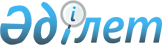 О присвоении наименования улиц в селе Шаховское Кызылжарского района Северо-Казахстанской областиРешение акима Прибрежного сельского округа Кызылжарского района Северо-Казахстанской области от 4 июня 2012 года N 23. Зарегистрировано управлением юстиции Кызылжарского района Северо-Казахстанской области 27 июня 2012 года N 13-8-170.
      Сноска. В текст на государственном языке внесены изменения, текст на русском языке не меняется, решением акима Прибрежного сельского округа Кызылжарского района Северо-Казахстанской области от 25.02.2019 № 15 (вводится в действие по истечении десяти календарных дней после дня его первого официального опубликования).
      В соответствии с подпунктом 4 статьи 14 Закона Республики Казахстан от 8 декабря 1993 года "Об административно-территориальном устройстве Республики Казахстан", пунктом 2 статьи 35 Закона Республики Казахстан от 23 января 2001 года № 148 "О местном государственном управлении и самоуправлении в Республике Казахстан", с учетом мнения населения села Шаховское, принимаю РЕШЕНИЕ:
      1. Присвоить наименования улиц в селе Шаховское Кызылжарского района Северо-Казахстанской области согласно приложения.
      2. Контроль за исполнением настоящего решения оставляю за собой.
      3. Настоящее решение вступает в силу со дня государственной регистрации в Управлении юстиции Кызылжарского района и вводится в действие по истечении 10 дней со дня официального опубликования. Наименования улиц села Шаховское
      Первая улица - улица Алибая Даирова
      Вторая улица - улица Мажита Касенова
      Третья улица - улица Бейбитшилик
      Четвертая улица – улица Орман
      Пятая улица - улица Парасат
      Шестая улица - улица Байконур
      Седьмая улица - улица Целинная
      Восьмая улица - улица Наурыз
      Девятая улица - улица Шапагат
      Десятая улица - улица Бауржана Момышулы
					© 2012. РГП на ПХВ «Институт законодательства и правовой информации Республики Казахстан» Министерства юстиции Республики Казахстан
				
      Аким сельского округа

Н. Омаров

      "СОГЛАСОВАНО"

      Начальник Государственного 
учреждения "Кызылжарский 
районный отдел культуры 
и развития языков"

С. Алдаева

      Начальник Государственного 
учреждения "Кызылжарский 
районный отдел строительства"

И. Нургалиев
Приложение
к решению акима
Прибрежного сельского округа
Кызылжарского района
Северо-Казахстанской области
№ 23 от 4 июня 2012 года